Davy 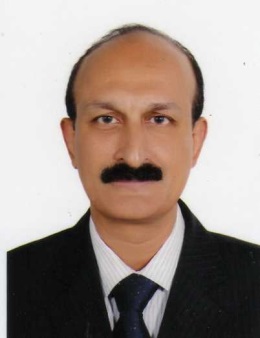 davy.383591@2freemail.com Education: Bachelor of EngineeringYears of Experience: (32) YearsYears in GE/Alstom: (9+) YearsProfessional Objective: A challenging assignmentthat provides an opportunityto make a strong contribution to organizational goals through continued development of professional skills.PROFESSIONAL SYNOPSISExperienced power industry professional with a total work experience of (32) years, including (27) years in power generation industry in the ME/Gulf region.Key strengths in areas of Product/Service Sales, Key Account Management, Long Term Service Agreements, Contract Management and Customer Engagement.  Exposure to different functions – (13+) years in sales/account management/contracts/project management,(13+) years in power plant maintenance services and (5) years in after sales service.Exposure to working in different organizations and countries with multicultural global teams – (9+) years in GE/Alstom (OEM-UAE), (4) years in Masaood John Brown (ISP-UAE), (13+) years in Saudi Electricity Company (Power Plant-KSA) and (5) years in ITI (Public Sector-India).CAREER SUMMARYOutage Manager – Field Core Service Solutions, a GE company, Dubai (Aug 2017 – July 2018)Lead Sales Manager - GE Power, Power Services, Dubai (Nov 2015 – Jul 2017)Sales Account Manager - Alstom Power, Thermal Services, Dubai (Jan 2009 – Oct 2015)Country Support Manager - Masaood John Brown, Dubai (Dec 2004 – Dec 2008)Maintenance Engineer - Saudi Electricity Company,Dammam, KSA (May 1991 – Nov 2004)Assistant Manager - Indian Telephone Industries, Mankapur, UP, India (Apr 1986 – Mar 1991)ACHIEVEMENTS / CAREERPROFILESuccessful business developmentof Steam Turbine/Boiler services for GEPowerin the Gulf region.Successful key account management of DUBAL, DEWA & FAPCO for Alstom Power TS in UAE. Secured “the first in the region” orders for GT13E2 MXL2 upgrade, ALSPA Controgas retrofit and ALSPA Care Sentry vibration monitoring systemfor Alstom Power Thermal Services.Successful management of two long term agreements for Alstom Power –DUBAL Gas Turbine LTSA for (3) GT13E2 units and DUBAL Generator LTSA for (17) units for Alstom Thermal Services.FieldCore Service Solutions, a GE company - Outage Manager - UAE(Aug 2017 –Jul 2018)Planning and Project Management of Gas Turbine/Steam Turbine/Generator scheduled inspections, plant outages, upgrades and long term service agreements in the UAE.GE Power, PS - Lead Sales Manager, Steam/Boiler Services - Gulf(Nov 2015 – Jul 2017)Business Development of Steam Turbine/Boiler services, upgrades, retrofits and long term service agreementsin the Gulf region - UAE, Qatar, Kuwait, Bahrain and Oman.Steam Turbine & Boiler outages – support outage execution activities and interaction with customers, engineering and project managers to explore emergent work potential duringoutages.Alstom Power, Thermal Services -Account Manager - Dubai(Jan 2009 – Oct 2015)Key Account Management of Dubai Aluminium (EGA/DUBAL), Dubai Electricity & Water Authority (DEWA), Fujairah Power Asia Co (FAPCO) and Emirates Sembcorp Water & Power Co (FWPP-1).Sales of products, services, value packages, long term service agreements, retrofits and upgrades for gas turbines, steam turbines & generators.Management of two long term service agreements with DUBAL – Gas turbine LTSA for (3) GT13E2 units and Generator Maintenance Contract for (17) generators for spares and services. Customer Engagement during outage planning and site execution of gas turbine, steam turbine and generator scheduled inspections and other plant outages.Masaood John Brown (MJB) - Country Support Manager - Dubai(Dec 2004 – Dec 2008)Account Management of key customer accounts in Nigeria, Myanmar and Libya.Management of Long Term Service Agreementfor gas turbine parts/services with AES Nigeria.Tendering, execution/project management of gas turbine inspection services, control system retrofits,new/refurbished parts supply andcomponent repair services.Saudi Electricity Company – Maint/System Engineer - Saudi Arabia(May 1991 – Nov 2004)Joined in GC-19 as Maintenance Engineer-III, was promoted twice to reach GC-21 as System Engineer-I. Contract management of outsourced maintenance services.Maintenance of Power Plant Instrumentation & Control system components.Management of in-house electronic repair services and Failure analysis.Calibration management of Test & Measurement Equipment.Spare parts management - Forecasting, Procurement and Inventory control.Indian Telephone Industries Ltd – Asst. Manager -Mankapur, UP, India(Apr 1986 – Mar 1991)Unit Head of Repair Center, responsible for aftersales service of company products.Supervision of component level repair of telecom equipment and failure analysis.AlstomPower, Thermal Service – Power ProjectsDUBAL – GT21 & GT22Gas Turbine 13E2 MXL2 Upgrade (First MXL2 Upgrade in ME area)DUBAL – Gas Turbine C-Inspections (GT14, GT21, GT22 and GT23)DUBAL – Steam Turbine C-Inspections (ST14, ST16, ST18, ST20& ST22)DUBAL – Generator Major Inspections (15 off GT/ST Generators)DUBAL – GT14 Electrical/Control System Retrofit (First Controgas Retrofit in ME area)DUBAL – ST14 Vibration Monitoring System Retrofit (First ALSPA Care Sentry in ME area) DUBAL – Sea Water Pump Overhauls (5 off)Fujairah F2 – Steam Turbine Inspections (ST18, ST28 & ST38)Fujairah F2 – Generator Inspections (ST18, ST28 & ST38)FWPP1 – Generator AVR Redundancy Upgrades (GT 1-4)DEWA – Generator rotor rewinds at Alstom workshop (D Station MHI generators) DEWA – Steam Turbine Inspections (E Station ST6, L Station ST86 and M Station ST10-20-30) DEWA – Generator Inspections (E Station ST6 L Station ST86 and M Station ST10-20-30)